ПАМЯТКА «Дополнение сведений об организациях, кружках и секциях, группах» для корректной передачи на портал ЕПГУ Для того, чтобы родители получили возможность записываться в кружки и секции, подавая заявку через портал ЕПГУ, необходимо в связи с требованиями портала Государственных услуг, дополнить сведения об:Организациях;Программах;Группах. Ниже перечислены поля, которые обязательно должны быть заполнены, и условия, которые должны быть соблюдены, для того чтобы информация об организациях, программах и группах передавалась на портал ЕПГУ, и была доступна для оказания услуги по записи в кружки и секции. ШАГ 1. Дополнение сведений об организацияхДля того, чтобы сведения об организации передавались на портал ЕПГУ, необходимо чтобы организация была:Опубликована;Отображалась в каталоге организаций портала (https://dopobr.petersburgedu.ru/organizations/).По организации должны быть заполнены следующие поля, информация из которых будет передаваться на портал ЕПГУ:Название организации;Полное название организации;ОГРН;ОКТМО – новое поле;ОКАТО – новое поле;Ведомственная принадлежность;Типы ОО;Юридический и фактический адреса;Сайт;Телефон;Адрес электронной почты.ШАГ 2. Дополнение сведений о кружках и секцияхДля того, чтобы сведения о кружке или секции передавались на портал ЕПГУ, необходимо чтобы:Организация-организатор кружка или секции соответствовала требованиям к организации (см. Сведения об организациях);Программа опубликована;Программа отображается в каталоге кружков и секций портала (https://dopobr.petersburgedu.ru/programs/). По программе должны быть заполнены следующие поля, информация из которых будет передаваться на портал ЕПГУ:Наименование программы (до 120 символов);Логотип;Описание – берутся первые 140 символов поля «Описание программы», поэтому необходимо, чтобы начало описания не содержало картинок, ссылок, таблиц, не было выделено различными шрифтами и стилями;Содержание программы – не обязательное поле;Знания и умения – не обязательное поле;Материально-техническая база – не обязательное поле;Тип программы ОДО;Форма обучения;Уровень сложности;Срок обучения. Лет;Срок обучения. Месяцев;Срок обучения. Дней;Объем программы – необходимо заполнять как количество часов по программе;Программа инклюзивного обучения;Программа предназначена для детей с ОВЗ;Нозологическая группа – новое поле, не обязательное для заполнения, если указано, что программа предназначена для детей с ОВЗ;Реестры программ – новое поле, не обязательное для заполнения;Направленность;Направление – новое поле, обязательное для заполнения, заполняется аналогично полю «Направленности»;Муниципалитет – новое поле, обязательное для заполнения. Это поле влияет на возможность выбора программы;Адрес проведения программы.ШАГ 3. Дополнение сведений о группахДля того, чтобы сведения о группе передавались на портал ЕПГУ, необходимо чтобы:Организация-организатор кружка или секции соответствовала требованиям к организации (см. Сведения об организациях);Сведения о кружке или секции были внесены полностью (см. Сведения о кружках и секциях);Статус группы = «Комплектование», «Архив». По группе должны быть заполнены следующие сведения:Название;Тип группы;Минимальный возраст;Максимальный возраст;Число обучающихся;Начало записи – если период записи = «Ограниченный», не обязательное поле;Окончание записи – если период записи = «Ограниченный», не обязательное поле;Дата начала действия расписания – новое поле;Дата окончания действия расписания – новое поле;Старт занятий;Окончание занятий – новое поле.Расписание занятий также должно быть заполнено, поскольку является обязательными сведениями для передачи на ЕПГУ. При заполнении расписания необходимо указать и время начала, и время окончания. Чтобы после передачи сведений о группах на Портал ЕПГУ, стала доступна подача заявок в группы, необходимо, чтобы:Статус группы = «Комплектование»;Подача заявок через Портал – галочка установлена. ШАГ 4. Пользователь на ЕПГУ подает заявку на программу в конкретную группуЕПГУ, получив сведения об организациях, программах и группах, отображает пользователю возможность подачи заявки на программу с выбором группы. Дети.Образование – Запись в кружки и секции – Запись на программу дополнительного образования – Начать. 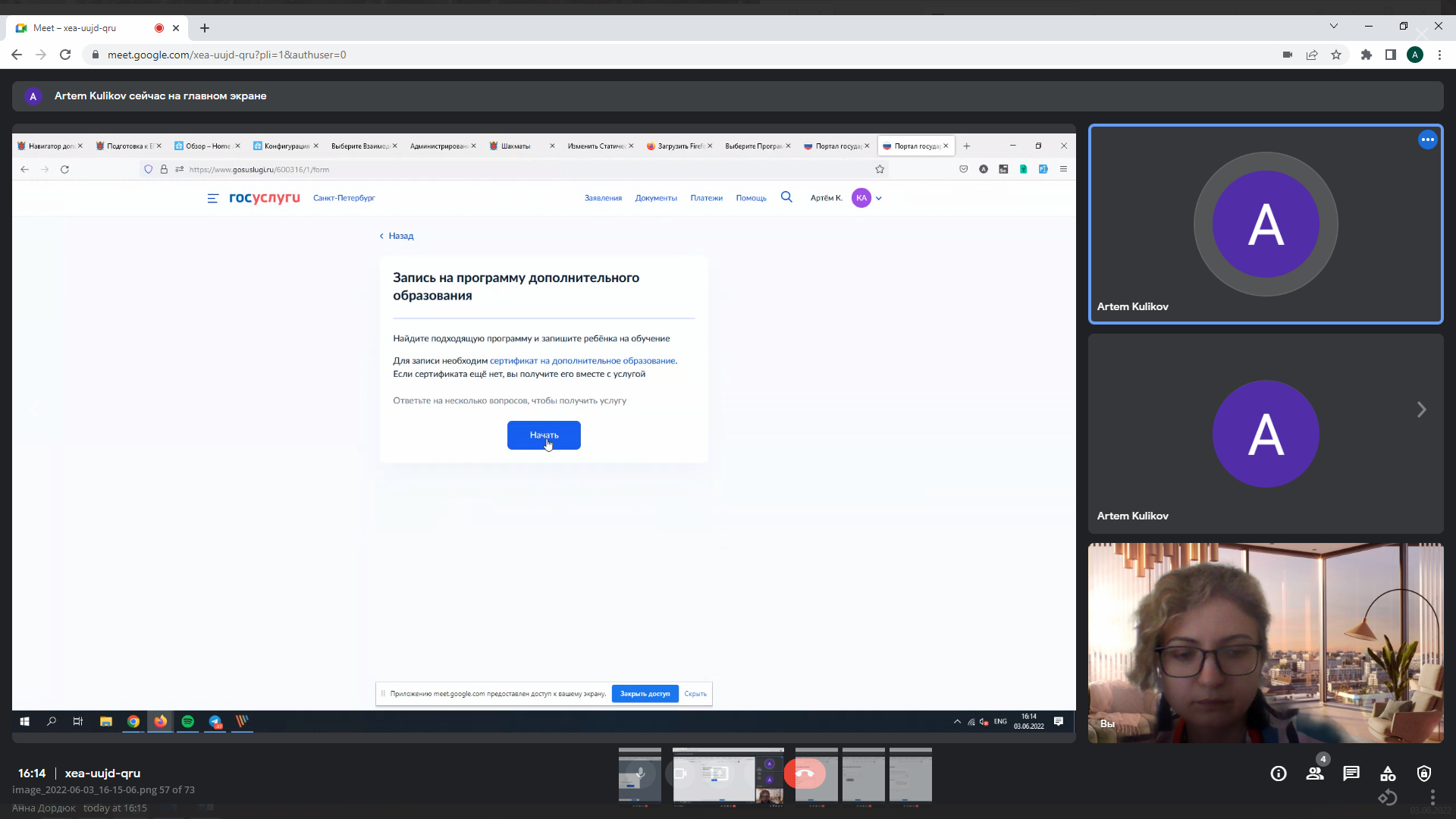 Пользователь выбирает регион «г. Санкт-Петербург» и учебный год, на который осуществляется запись. После этого ЕПГУ отображает список программ, доступных для записи в данном регионе и учебном году. 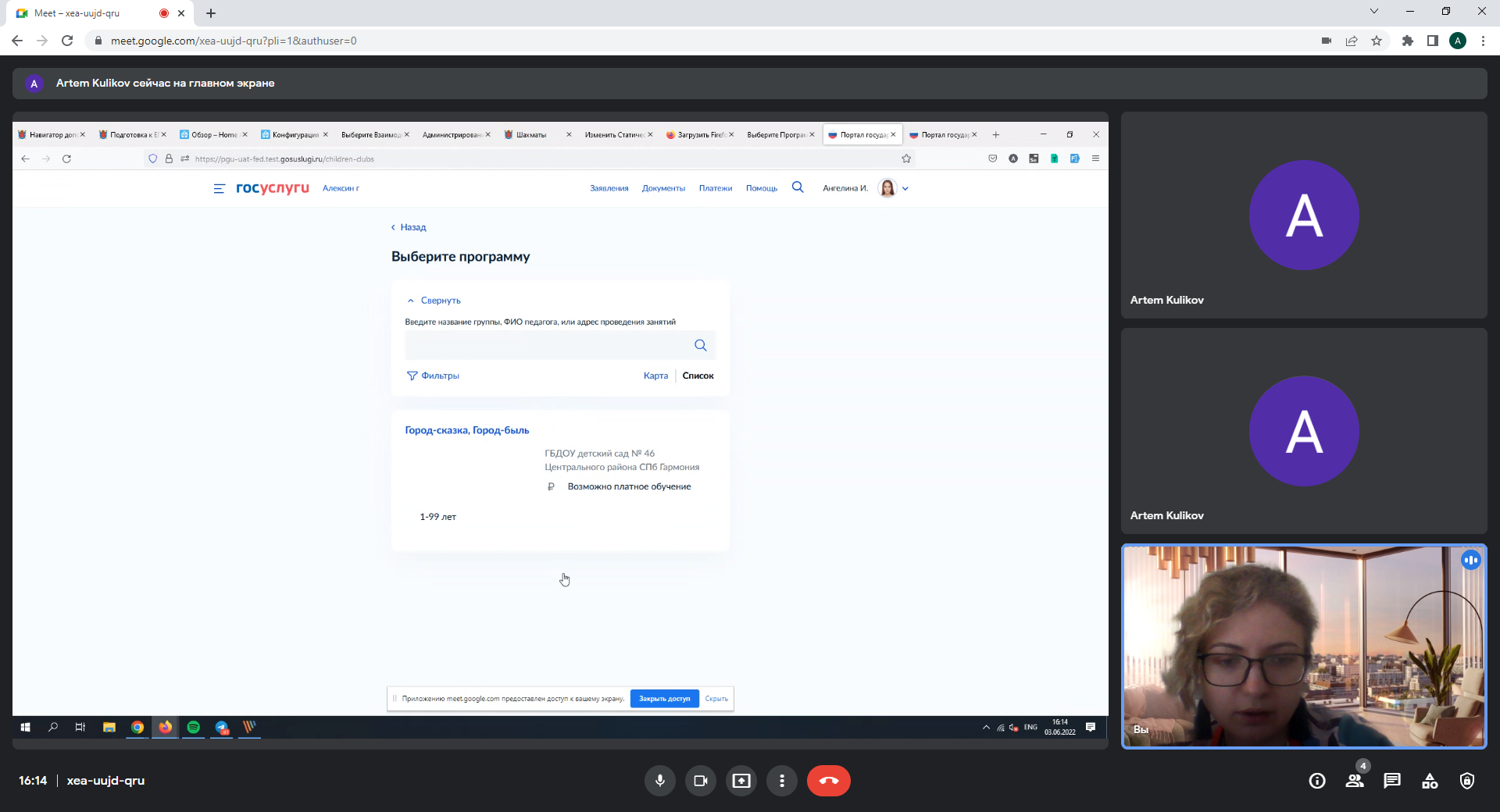 Внимание!!! ВАЖНО! Пользователь должен выбрать способ оплаты «Из личных средств» даже если программа бесплатная. А затем система отобразит поиск сертификата по ребенку. Эти действия являются обязательными для ЕПГУ, несмотря на то, что в нашем регионе сертификаты не используются. 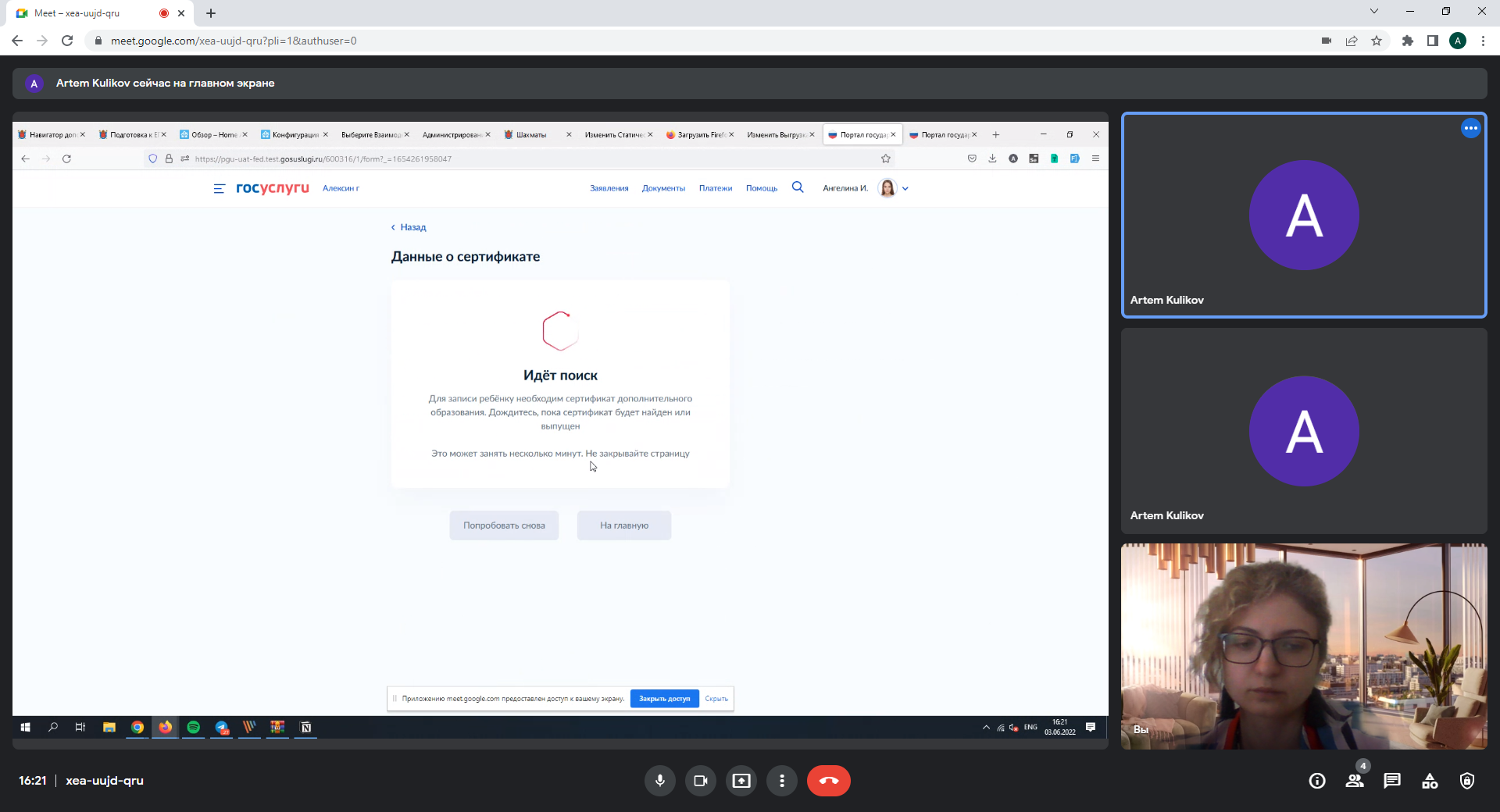 По итогу заполнения заявки на портале ЕПГУ пользователю отображается сообщение об успехе записи. 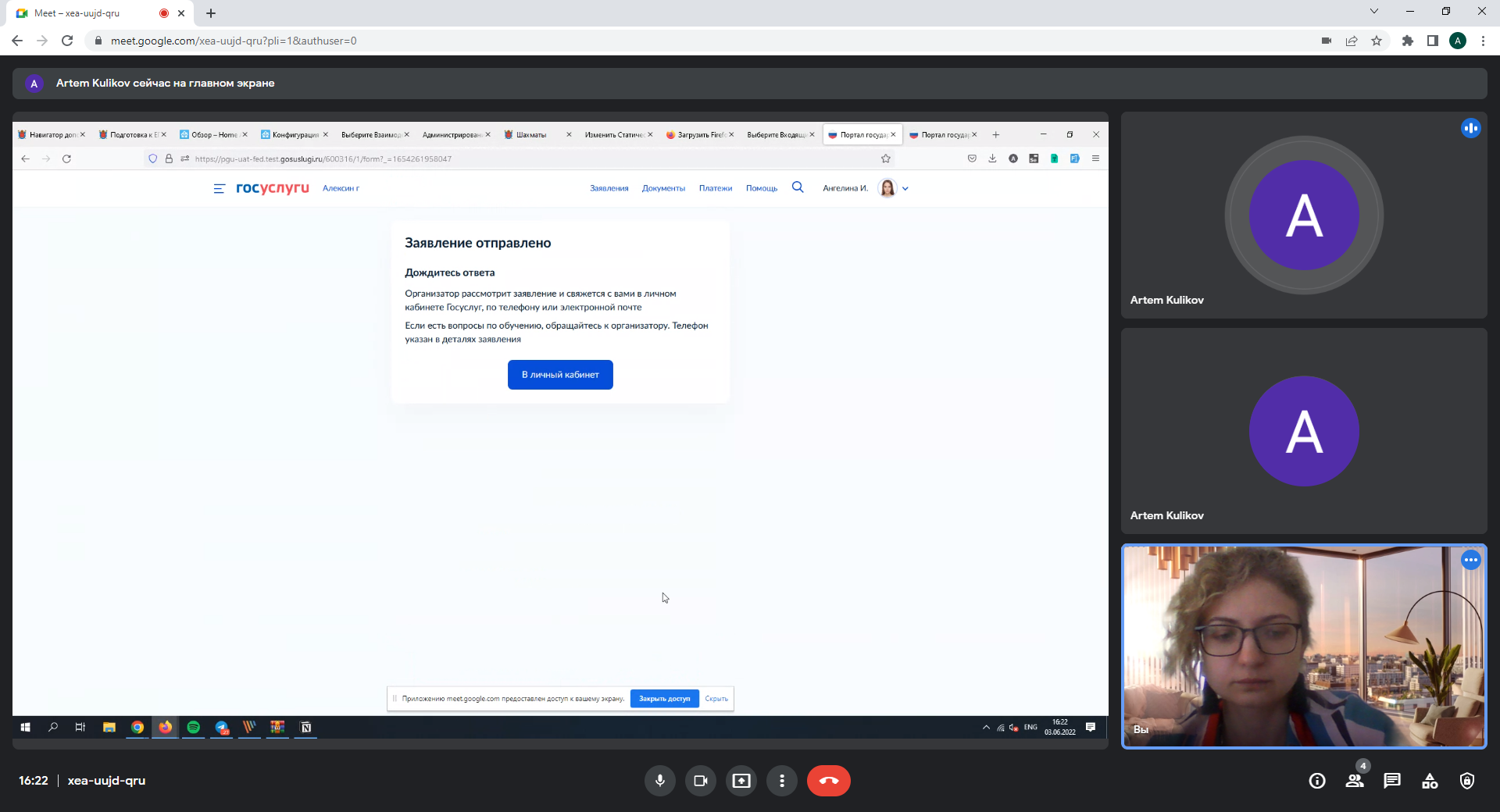  В дальнейшем пользователь сможет просматривать сведения о процессе и изменениях статуса рассмотрения заявления в разделе «Заявления» Личного кабинета на ЕПГУ. 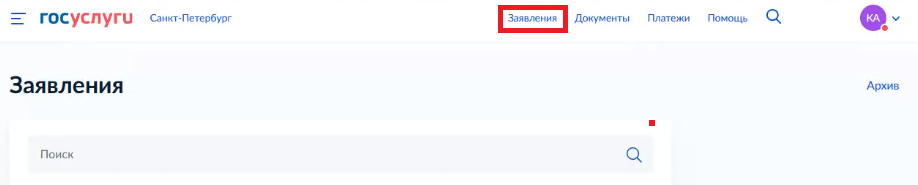 ШАГ 5. Обработка заявкиЗаявка с ЕПГУ передается на портал «Дополнительное образование г.Санкт-Петербурга» и отображается в списке активных заявок группы кружка или секции, на которые была осуществлена подача заявки. Оператор портала «Дополнительное образование г.Санкт-Петербурга» может одобрить заявку или отклонить, аналогично тому, как осуществляется работа с другими заявками. ШАГ 6. Закрытие возможности подачи заявок в группу после её наполненияВ сведениях о группе необходимо снять галочку «Подача заявок через Портал». ГОТОВО! 